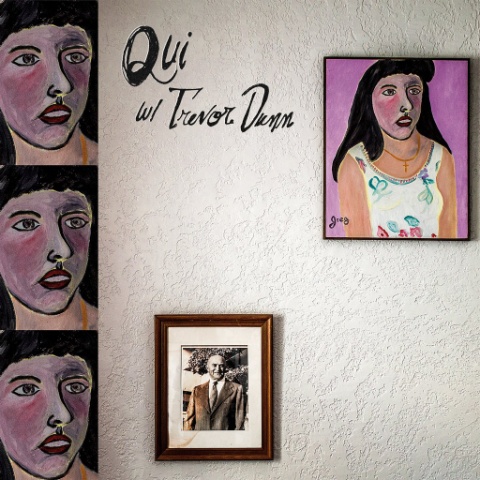 Domenica 12 Novembre 2017 alle ore 18Materiale Elastico presenta:Qui con Trevor DunnPaul Christensen: batteria/voceMatt Cronk: chitarra/voceTrevor Dunn basso/contrabbassoI Qui, sono una Band americana, fondata nel 2000 a Los Angeles, un duo d’avanguardia in Tour in Europa con Trevor Dunn, il leggendario bassiste dei Mr Bungle, Fantomas, Melvins Lite, John Zorn, e molti altri con cui realizzano un connubbio molto interessante di contaminazione dei generi.Il Disco che presentano in quest’occasione “QUI w / TREVOR DUNN”,  Joyful NoiseRecordings, (Usa), registrato dalmaestro ingegnere Toshi Kasai (Melvins, Big Business,Casco, Strumento, Foo Fighters, Robert Fripp, ecc.), è uscito a luglio 2017 , ed è il progetto più ambizioso del Duo e più amato dai fan. È stato considerato dai critici un eccellente esempio di creatività e prodezza sia  da parte di Trevor Dunn che dei Qui, Paul Christensen e Matt Cronk.Nell'album è presente una cover del Captain Beefheart, che è stata molto apprezzata dalla band originale, in modo particolare da Eric Drew Feldman,  bassista dei Captain Beefheart.La stampa di questo disco è di appena 500 copie numerate a mano su vinile viola.Si tratterà di un House Concert che sarà seguito da una cena a buffet a tema.
CONTRIBUTO 30.-
20.-  abitanti di Bigorio10.- dai 5 ai 12 anni

PRENOTAZIONE OBBLIGATORIA Tel:077 9680135Email: materiale.elastico@gmail.com

INDIRIZZO: via Nucleo 26, 6954 Bigorio, TI-CH www.materialelastico.ch

 